ERASMUS+KA2 - COOPERATION FOR INNOVATION AND THE EXCHANGE OF GOOD PRACTICESSTRATEGIC PARTNERSHIPS FOR VOCATIONAL EDUCATION AND TRAININGKEEP LAB SAFETY KEEP YOU HEALTHY2017-1-TR01-KA202-046148FIRST TRANSNATIONAL PROJECT MEETING (KICK-OFF MEETING) IN TURKEY (ANKARA)ANKARA UNIVERSITY05.02.2018AGENDA	09:30 – 10:30 	Opening and Registration	10:30 – 11:00	Opening Speeches	11:00 – 11:15	Coffee Break	11:15 – 12:30	Presentation of the Project	12:30 – 13:30 	Lunch Break13:30 – 14:30 	Planning of the Project Activities and Intellectual Outputs14:30 – 14:45 	Coffee Break14:45 – 16:00 	Evaluation of the Project Budget and Planning of the Project Expenditures16:00 – 16:30 	Evaluation and Closing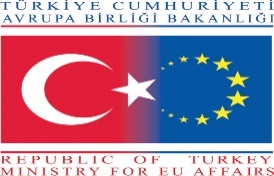 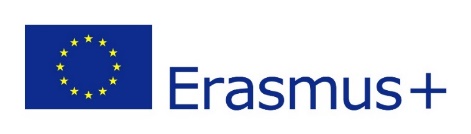 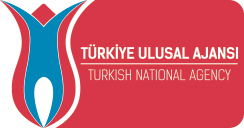 